Next Step: Leadership and Management Fellows ProgrammeTransforming Healthcare through Applied LeadershipPlease review the eligibility and selection criteria fully before applying for this programme.The programme is open to senior trainees (of all disciplines; from Primary Care, Secondary Care and Mental Health). Applicants from secondary care must be within two years from their CCT date by the start of the programme. Applicants from General Practice programs must be in ST2 or above at the time of starting the programme. All applicants must still be in a training programme in the east of England at the end of July 2025. To apply, please complete the online application form linked here. Applications must contain an up-to-date CV and the two supporting statements.Applications must be received by 31st May 2024. Applications received after this date will not be considered. We will be requesting Trusts to facilitate attendance at the start of the programme as it is within the study leave notification period.Completing your applicationCandidates will provide personal and professional information. Candidates should refer to the selection criteria in this document, and answer all questions. Successful candidates should be able to express important information concisely. Your personal statement will be assessed against the selection criteria. Shortlisting is undertaken anonymously and will be judged appropriately taking into consideration each candidate’s career level.Supporting statementsThe application requires you to provide two supporting statements. The first of these is from your training programme director (or your head of school who should only be asked if your training programme director is not available). This is to ensure that taking part in the Next Steps Programme will not delay your training progression. The second statement should be from a representative from your training location(s). This is to ensure that taking part in the Next Steps Programme will not adversely affect service provision, patient safety or the training of other trainees as well as to secure support for your service improvement project.Data protectionThe data we collect is held by King’s College London in partnership the Faculty of Medical Leadership and Management (FMLM) and HEE East of England. The information you supply including, where relevant, sensitive personal data relating to you will only be shared to other individuals and organizations for the purposes of running and administering the programme.AttendanceYour continued application is confirmation that you agree to attend all the face-to-face sessions and agree to any change in the method of delivery should this be required.The programme has 6 formal afternoon Masterclasses. These are delivered online and attendance at 4/6 of these is mandatory. In addition to these Masterclasses there will be 4 face-to-face sessions. Session Dates 2024/25:Masterclass 1: 11th September 2024 online 17:00-19:00Module 1: 8th October 2024 The Jockey Club, Newmarket Suffolk (all day)Masterclass 2: 7th November 2024 online 17:00-19:00Module 2: 11th December 2024 The Jockey Club, Newmarket Suffolk (all day)Masterclass 3: 14th January 2025 online 17:00-19:00Module 3: 20th February 2025 King’s College London Campus (all day)Masterclass 4: 19th March 2025 online 17:00-19:00Masterclass 5: 17th April 2025 online 17:00-19:00 Masterclass 6: 21st May 2025 online 17:00-19:00Module 4: 22nd July 2025 The Jockey Club, Newmarket Suffolk (all day)Action Learning Sets:The programme also includes four 90-minute small group sessions which will be held via Zoom with Daghni Rajasingam, in groups of approximately 6. These will be held between November 2024 and March 2025. The following four topics will be covered:Topic 1 – What is the problem and why is it a problem
Friday 1st November 2024 (90-minute slots between 10:00 and 17:30)ORSaturday 2nd November 20245 (90-minute slots between 12:00-19:30)Topic 2 – Engaging the multiple perspectives including organisation and systems
Friday 6th December 2024 (90-minute slots between 10:00 and 17:30)OR Saturday 7th December 2024 (90-minute slots between 12:00 and 19:30) Topic 3 – Logic model for change – facilitators and barriers at all levels
Saturday 11th January 2025 (90-minute slots between 12:00 and 19:30)ORSaturday 18th January 2025 (90-minute slots between 12:00 and 19:30)Topic 4 – Action for change
Friday 28th February 2025 (90-minute slots between 10:00 and 17:30)ORSaturday 1st March 2025 (90-minute slots between 12:00 and 19:30)For more information, please visit the Next Step Programme webpage.Eligibility Criteria: Candidate SpecificationEligibility Criteria: Important notesDoctors working in Primary Care, Secondary Care and Mental Health Trusts are all encouraged to apply.Run through programme Trainees who have training number are eligible for this funding (i.e. ACF etc).Places will be allocated based on applications and pro rata on a geographical basis based on potential applicant numbers.Locally Employed Doctors (i.e. Trust Clinical or Education Fellows) are not eligible.Foundation Trainees are not eligible.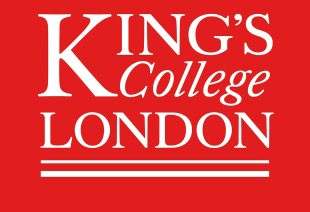 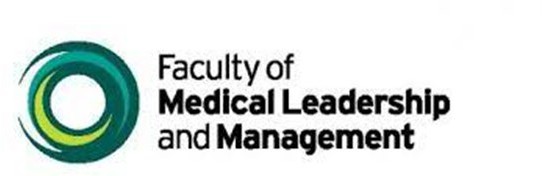 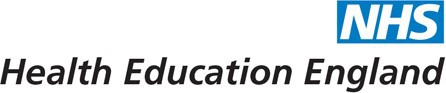 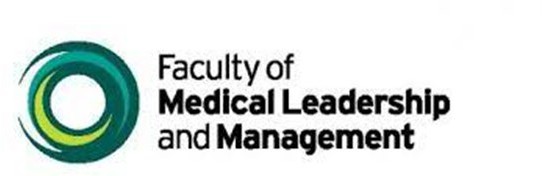 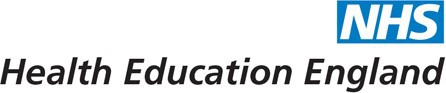 Selection CriteriaThis programme is open to eligible trainees in Primary AND Secondary care. The selection criteria will be used as part of the assessment process at the application stage of the recruitment process. In addition, it is HEE policy to ensure that places are made available equitably across the region. We would encourage all applicants to refer to and show understanding of the FMLM standards when completing their application.       To apply, please complete the online application form linked here by 31st May 2024.DomainEssentialDesirableQualificationsMust hold an EoE National Training Number (NTN) and be in a substantive post in the EoE in a training programme leading to a CCT for the entire time period between commencing and completing the Next Step Programme inJuly 2025Commitment to continue  to work in the EoE post CCTFor GPs: must be in ST 1 or above at the time of application and at least in ST2 at the time of commencement in the program. For all other applicants must be within 2 years of CCT date at the time of commencing in the programmeSupport from Training ProgrammeSupporting statement from Training Programme Director (or Head of School if Training Programme Director) indicating that they feel that the trainee is a suitable candidate for the programme and that they are progressing well enough with their training to be able to take on the additional commitment of the Next Step Programme without adversely affecting their training(Applications without this supporting statement will not be considered)Support from Training Site(s)Supporting statement from a senior staff member in each organization in which the applicant will be working for the duration of their Next Step Programme (e.g. Medical Director, Director of Medical Education, Service Lead, GP Practice Manager, GP Trainer) indicating that they are prepared to allow the trainee the time needed to complete the Next Steps Leadership Programme(Applications without this supporting statement will not be considered)Supporting statement includes agreement to supervise applicant’s service improvement  projectARCP outcome  Outcome 1 at most recent ARCP in a clinical placementLevel of experienceEvidence of attendance on courses addressingfundamentals of Leadership, QI and similar, which address GMC capabilities appropriate to level of training e.g., HEE Leadership Ladder, eLFH, Edward Jenner, specialty specific coursesA leadership role, e.g., Trainee Rep on a Trainee Forum or STCLeadership experienceEvidence of leadership roles in in EoEPersonalcharacteristics  Honesty and probityReflective practitionerSkillsClear communicator with good writing and presentation skills, capable of constructing clear argumentsEssential criteriaDesirable criteria1.  Qualifications1.  QualificationsMust hold an EoE National Training Number (NTN) and be in a substantive post in the EoE in a training programme leading to a CCT for the entire time period between commencing and completing the Next Step Programme in July 2025Commitment to continue to work in the EoE post CCT2.  Academic / Professional2.  Academic / ProfessionalIn a run through (including GP specialty training) orhigher specialty training programme in the EoE and within two training years of their expected CCT dateStill in a training programme in the EoE at the anticipated time of finishing the next step programmePublications/presentation3. Leadership and management3. Leadership and managementEvidence of involvement in leadership andmanagement commensurate with experience, with ref lection of personal impactDemonstrates an understanding of NHS management and resourcesEvidence of effective team working and leadership, supported by multi-source feedback or other workplace- based assessmentsInterest in/knowledge of the importance of leadership and management for cliniciansEvidence of achievementoutside of medicine or public healthEvidence of effective leadership in and outside medicineEvidence of altruistic behaviore.g., voluntary workEvidence of organizational skills (not necessarily in medicine)4. Quality/Service Improvement/Audit4. Quality/Service Improvement/AuditEvidence of involvement in quality improvement (QI) or completed audit cycle which:has had an impactfocused on patient safety and clinical improvementDemonstrates understanding of the basic principles of audit, clinical risk management, evidence-based practice, patient safety, and clinical QI initiativesEvidence of publications / presentations/ prizes in QIExperience of using QI tools to deliver measurable QIQI project exhibits innovation in challenging situationsInsight into issues facing English healthcare servicesGood knowledge of the English healthcare system including education, research, service provision, regulation, career structures, medical politics and ethical issuesInterest in/knowledge of the delivery of safe effective healthcare servicesUnderstanding of population healthExperience of guideline or policy development5. Education and Teaching5. Education and TeachingEvidence of interest in/experience of teaching in a formal or informal roleEvidence of interest in/experience of coaching and mentoringEvidence of regular teaching or formal teaching rolesOrganization ofteaching programmes6.  Skills6.  SkillsQuick to understand new information and adapt to new environment.Strong communication and IT skillsDemonstrates clarity and prioritization in written/spoken communicationCapacity to adapt language to the situation, build rapport, listen, persuade and negotiateGood problem solving and decision-making skills.The capacity to use logical thinking to solve problems and make decisions, indicating an analytical approachWriting experience in:clinical and/or non- clinical topicspeer reviewed publications and/or other communication medium (e.g. blog, lettersetc.)Experience of presenting complex informationLeadership skills gained within the NHS or elsewhere7.  Personal7.  PersonalShows initiative, drive and enthusiasmCommitment to personal and professional developmentSeeks and acts on feedback regarding own effectiveness and areas for developmentReflects on past performance and applies learning to current practiceManaging others and team involvement:able to work in multi-professional teams.ability to show leadership, make decisions, organize, and motivate other team membersOrganization and planning:Capacity to manage/prioritize time and information effectively.evidence of thoroughness (is well prepared, shows self-discipline/commitment, is punctual and meets deadlines)capability to work with long time scales for delivery within agencies with differing prioritiesCoping with pressure and managing uncertainty:capacity to operate under pressuredemonstrates initiative and resilience to cope with changing circumstancesAchievements outside of medicine or public health8. Probity – professional integrity8. Probity – professional integrityDemonstrates probity in all aspects of professional lifeCapacity to take responsibility for own actions